	COON VALLEY LUTHERAN CHURCH“We are a family of God, striving to enrich the lives of all through the love of Christ.”PRELUDE				Mary Schultz     	                                               	 ~ GATHERING ~ The Holy Spirit calls us together as the people of God. RINGING OF THE BELLSWELCOME and ANNOUNCEMENTSCONFESSION and FORGIVENESS-Please StandBlessed be the holy Trinity, one God, who forgives all our sin, whose mercy endures forever. Amen.Let us pray:Almighty God, to whom all hearts are open, all desires known, and from whom no secrets are hid:  cleanse the thoughts of our hearts by the inspiration of your Holy Spirit, that we may perfectly love you and worthily magnify your holy name, through Jesus Christ our Lord.  Amen.Let us confess our sin in the presence of God and of one anotherGracious God, have mercy on us.  We confess that we have turned from you and given ourselves into the power of sin.  We are truly sorry and humbly repent.  In your compassion forgive us our sins, known and unknown, things we have done and things we have failed to do.  Turn us again to you, and uphold us by your Spirit, so that we may live and serve you in newness of life through Jesus Christ, our Savior and Lord.  Amen.GATHERING HYMN #533 Open Now Thy Gates of BeautyPRAYER of the DAYAlmighty God, the resplendent light of your truth shines from the mountaintop into our hearts. Transfigure us by your beloved Son, and illumine the world with your image, through Jesus Christ, our Savior and Lord, who lives and reigns with you and the Holy Spirit, one God, now and forever.  Amen.Please be seated~ WORD ~ (Scripture insert)God speaks to us in scripture reading, preaching, and song.FIRST READING: Deuteronomy 4:5-8	Word of God. Word of Life.  Thanks be to God.  PSALM 17:1-8 (read responsively) SECOND READING: Colossians 4:2-6Please stand for the reading of the GospelThe Holy Gospel according to St. Luke the 9th & 11th chapter. Glory to you, O Lord.  GOSPEL: LUKE 9:28-35, LUKE 11:1-4After the Gospel is read…The Gospel of the Lord. Praise to you, O Christ. Please be seatedSERMON 							           			 HYMN of the DAY #838 Beautiful SaviorPlease standTHE APOSTLES’ CREEDI believe in God, the Father Almighty, Creator of Heaven and earth; 
I believe in Jesus Christ, God’s only Son Our Lord, 
 	who was conceived by the Holy Spirit, 	born of the Virgin Mary, suffered under Pontius Pilate, was crucified, died, and was buried;he descended to the dead. On the third day he rose again;he ascended into heaven,he is seated at the right hand of the Father,and he will come to judge the living and the dead.
 I believe in the Holy Spirit, the holy catholic church, 	 the communion of saints, the forgiveness of sins,  the resurrection of the body, and the life everlasting. Amen.PRAYERS of INTERCESSION God of grace, receive our prayer.Please be seatedOFFERING and OFFERING SONG O God, Who Gives Us Life- on insert in pew rackPlease standOFFERTORY #186 Create in Me a Clean Heart, O Lord OFFERTORY PRAYERGod of field and forest, sea and sky, you are the giver of all good things.Sustain us with the gifts of your creation, and multiply your graciousness in us, that the world may be fed with your love, through Jesus Christ, our Savior and Lord. Amen.THE LORD’S PRAYER Our Father who art in heaven, hallowed be thy name, thy kingdom come, thy will be done, on earth as it is in heaven. Give us this day our daily bread; and forgive us our trespasses, as we forgive those who trespass against us; and lead us not into temptation, but deliver us from evil. For thine is the kingdom, and the power, and the glory, forever and ever.  Amen.BENEDICTIONThe God of glory, Jesus Christ, name above all names, and the Spirit who lives in you, bless you now and forever.  Amen.BELLSSENDING HYMN #836 Joyful, Joyful We Adore TheeDISMISSAL Go in peace.  Serve the Lord.  Thanks be to God!  POSTLUDE									Mary Schultz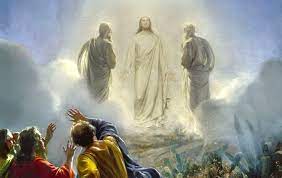 COON VALLEY LUTHERAN CHURCHTRANSFIGURATIONFEBRUARY 11TH, 2024Fowers in the sanctuary are from the funeral of Richard BroseCoffee Servers: Rachel Strangstalien, Betty JorgensonUsher: Mike LuskReader: Mark HutsonAttendance & Offering Last Sunday: 9:00/113; $4,699.60Sunday School Attendance last week: 16	SCHEDULEWEDNESDAY: 9:00a/Quilting; 7:00p/Ash Wednesday WorshipTHURSDAY: 10:00a/WELCA; 12:30p/Personnel Committee; Carillon DeadlineNEXT SUNDAY: 9:00a/Worship with Holy Communion; 10:00a/Sunday School, Coffee Fellowship; Ministry Site Profile Meeting; 2:00p/Sugar Creek Annual MeetingRemember "Thumbs Up"When you come up for communion if you would like a gluten free wafer, give the wafer server a thumbs up as you approach. As you approach the wine server, give him or her a thumbs up to receive grape juice instead of wine.FIRST READING: Deuteronomy 4:5-8See, just as the Lord my God has charged me, I now teach you statutes and ordinances for you to observe in the land that you are about to enter and occupy. You must observe them diligently, for this will show your wisdom and discernment to the peoples, who, when they hear all these statutes, will say, ‘Surely this great nation is a wise and discerning people!’ For what other great nation has a god so near to it as the Lord our God is whenever we call to him? And what other great nation has statutes and ordinances as just as this entire law that I am setting before you today?		Word of God. Word of Life.  Thanks be to God.Psalm 17 (read responsively)
Hear a just cause, O Lord; attend to my cry;
   give ear to my prayer from lips free of deceit.
From you let my vindication come;
   let your eyes see the right.If you try my heart, if you visit me by night,
   if you test me, you will find no wickedness in me;
   my mouth does not transgress.
As for what others do, by the word of your lips
   I have avoided the ways of the violent.
My steps have held fast to your paths;
   my feet have not slipped.I call upon you, for you will answer me, O God;
   incline your ear to me, hear my words.
Wondrously show your steadfast love,
   O savior of those who seek refuge
   from their adversaries at your right hand.Guard me as the apple of the eye;
   hide me in the shadow of your wingsSECOND READING: Colossians 4:2-6Devote yourselves to prayer, keeping alert in it with thanksgiving. At the same time pray for us as well that God will open to us a door for the word, that we may declare the mystery of Christ, for which I am in prison, so that I may reveal it clearly, as I should.Conduct yourselves wisely towards outsiders, making the most of the time. Let your speech always be gracious, seasoned with salt, so that you may know how you ought to answer everyone.Word of God. Word of Life.  Thanks be to God.The Holy Gospel according to St. Luke the 9th & 11th chapter. Glory to you, O Lord.  GOSPEL READING: Luke 9:28-35Now about eight days after these sayings Jesus took with him Peter and John and James, and went up on the mountain to pray. And while he was praying, the appearance of his face changed, and his clothes became dazzling white. Suddenly they saw two men, Moses and Elijah, talking to him. They appeared in glory and were speaking of his departure, which he was about to accomplish at Jerusalem. Now Peter and his companions were weighed down with sleep; but since they had stayed awake, they saw his glory and the two men who stood with him. Just as they were leaving him, Peter said to Jesus, ‘Master, it is good for us to be here; let us make three dwellings, one for you, one for Moses, and one for Elijah’—not knowing what he said. While he was saying this, a cloud came and overshadowed them; and they were terrified as they entered the cloud. Then from the cloud came a voice that said, ‘This is my Son, my Chosen; listen to him!’Luke 11:1-4He was praying in a certain place, and after he had finished, one of his disciples said to him, ‘Lord, teach us to pray, as John taught his disciples.’ He said to them, ‘When you pray, say:
Father, hallowed be your name.
   Your kingdom come.
   Give us each day our daily bread.
   And forgive us our sins,
     for we ourselves forgive everyone indebted to us.
   And do not bring us to the time of trial.’		The Gospel of the Lord.  Praise to you, O Christ.*We are always so happy to include you and our CVLC family in our prayers. If you feel your name, or the name of a family member can be removed from this list please contact Jamie. Thank you!We remember in prayer:  † Those hospitalized this past week † Our members whose names we lift up in prayer today: Corrine Appleman, Beverly Bagstad, Gwen Bahr, Clifford Bakkum, Brian Berg, Arnold Bolstad, Herby Cornell, Jeanne Ebli, Kira Foster, Jeri Harbaugh, Kyle Hoff, Bonnie Holey, Donna Ihle, Verlin Ihle, Todd King, Mike Kellogg, Margaret Lee, Russell Lee, Aaron Leisso, Larry Lichtie, Aaron Marx, Bud Miyamoto, Marianne Myhre, LuEtta Nelson, Romaine Nelson, Sandy Nelson, Cathy Ofte, Lisa Olson, Sandra Onshus, Eunice Quast, Lori Roach, Ellen Runice, Jojo Satona, Bob Schulze, Mary Schultz, Billie Slater, LaVonne Stendahl, Joyce Temp, Teri Tomten.† Our members who are currently in health care facilities & Assisted Living: Tip Bagstad, Inez Beck, Rachel Berg, Carl Daffinrud, Evelyn Dahlen, Joanne Fletcher, Betty Gilbertson, Erma Graupe, Lenore Henley, Carl Holte, Jim Knutson, Bob Moilien, Betty Nelson, Irene Nestingen, Annie Olson, Beatrice Olson (Alden), Betty Sanders.† Those who grieve: Family and friends of Vernon Melgard, Monte Nelson, Melanie Role and Richard Brose† Our members who are currently home bound† All those in need of God’s healing and help† Family and friends of our members